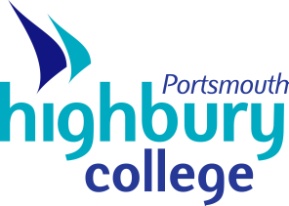 HIGHBURY COLLEGEJOB DESCRIPTION Post	: Lecturer in ESOLGrade						: Lecturing ScaleResponsible to	: Managing Director, Foundation Learning CompanyLocation	: PortsmouthDate Job Description Produced		: December 2017College Vision 2020A world-class learning enterprise, leading the way, transcending bordersTransforming and enriching livesPioneering innovative approaches to education and training Inspiring ambition and co-creating sustainable futures with individuals, businesses and communitiesServing our diverse stakeholder communities with pride and passion An influential organisation, recognised for excellence locally, nationally and internationallyAt the heart of this vision is the College mission which is ‘to enable all our students to succeed’.Strategic priorities for realising the vision and mission include:Student Success, Resilience and EmployabilityInnovation for Growth and SustainabilityAmazing College, Amazing StaffAlliances, Partnerships and CollaborationPassion for PortsmouthDigital TransformationCommercialityAccountabilities:Job PurposeThe Lecturer in ESOL is responsible to the Managing Director, Foundation Learning Company and the Sector Lead for providing the high quality teaching and learning, pastoral and academic support and programme leadership that will enable the College to meet these broad objectives. Team working and communications within an overall approach that values people will be of key importance. Main Duties and ResponsibilitiesMain Duties and ResponsibilitiesTo teach on a range of ESOL programmes, providing high quality learning opportunities that meet the needs of individual students and groups in line with the College’s strategic priorities and objectives. To provide flexible assessment opportunities and closely plan, monitor, track  and record student attendance, achievement and successTo contribute to the development and delivery of high quality, relevant curriculum and programmesTo act as a Programme Leader for a designated programmeTo provide academic and pastoral support for a group of studentsPlanning and OrganisationPlanning and OrganisationIt is essential that to occupy such a role, the post holder will have well developed organisational, communication and teamwork skillsDirection ReceivedDirection ReceivedReporting to the Managing Director, Foundation Learning Company and the Sector Lead, the post holder must be self-motivated and capable of creativity and innovation.LiaisonLiaisonLiaise with academic and business support staff within the College.Act as an ambassador for the College in any external activities so that the College’s good reputation is further developed.Take part in liaison activities with other areas of the Centre, community groups and other external organisations Co-ordinate programme visits, events and any work placement activities, including liaison with the Work Related Learning Officer and the Safety, Health and Environment Manager over risk assessmentsA. Programme Planning and Delivery A. Programme Planning and Delivery A. Programme Planning and Delivery A. Programme Planning and Delivery A. Programme Planning and Delivery To act as the designated Programme Leader for a specific programme and in that role:draw up course documentation, including: Course Information sheets; assessment and year plans; course handbooks; reading lists for students and the Libraryoversee the recruitment and interviewing of students ensure with the assistance of the Course Administrator that students have enrolled on all aspects of the programmeplan the course elements of induction in conjunction with the Sector Lead refer students with financial or welfare issues to Student Support Servicesliaise with the Centre, Skills for Life and Work over initial and diagnostic assessment and where required, with Learning Support for the provision of support for studentsoversee the tracking and monitoring of student progress on all elements of the programmeregularly monitor student retention and achievement with the team liaise with the Course Administrator about the registration, withdrawal and achievement of studentsidentify with the team students at risk of leaving and/or failing, and referring them as appropriate to the Support to Achieve programmeliaise with the Sector Lead about any student disciplinary actionco-ordinate the sending out of progress reports to students, parents and employersco-ordinate the recording and submission of students’ achievements to the Achievement Teamcomplete progression data during Progression Week and provide timed action plans for any student who has not completedrecord students’ intended destinationsnominate students for awardsholding and chairing regular team and Student Progress Board meetingsTo act as the designated Programme Leader for a specific programme and in that role:draw up course documentation, including: Course Information sheets; assessment and year plans; course handbooks; reading lists for students and the Libraryoversee the recruitment and interviewing of students ensure with the assistance of the Course Administrator that students have enrolled on all aspects of the programmeplan the course elements of induction in conjunction with the Sector Lead refer students with financial or welfare issues to Student Support Servicesliaise with the Centre, Skills for Life and Work over initial and diagnostic assessment and where required, with Learning Support for the provision of support for studentsoversee the tracking and monitoring of student progress on all elements of the programmeregularly monitor student retention and achievement with the team liaise with the Course Administrator about the registration, withdrawal and achievement of studentsidentify with the team students at risk of leaving and/or failing, and referring them as appropriate to the Support to Achieve programmeliaise with the Sector Lead about any student disciplinary actionco-ordinate the sending out of progress reports to students, parents and employersco-ordinate the recording and submission of students’ achievements to the Achievement Teamcomplete progression data during Progression Week and provide timed action plans for any student who has not completedrecord students’ intended destinationsnominate students for awardsholding and chairing regular team and Student Progress Board meetingsTo act as the designated Programme Leader for a specific programme and in that role:draw up course documentation, including: Course Information sheets; assessment and year plans; course handbooks; reading lists for students and the Libraryoversee the recruitment and interviewing of students ensure with the assistance of the Course Administrator that students have enrolled on all aspects of the programmeplan the course elements of induction in conjunction with the Sector Lead refer students with financial or welfare issues to Student Support Servicesliaise with the Centre, Skills for Life and Work over initial and diagnostic assessment and where required, with Learning Support for the provision of support for studentsoversee the tracking and monitoring of student progress on all elements of the programmeregularly monitor student retention and achievement with the team liaise with the Course Administrator about the registration, withdrawal and achievement of studentsidentify with the team students at risk of leaving and/or failing, and referring them as appropriate to the Support to Achieve programmeliaise with the Sector Lead about any student disciplinary actionco-ordinate the sending out of progress reports to students, parents and employersco-ordinate the recording and submission of students’ achievements to the Achievement Teamcomplete progression data during Progression Week and provide timed action plans for any student who has not completedrecord students’ intended destinationsnominate students for awardsholding and chairing regular team and Student Progress Board meetingsTo champion, promote and support equality of opportunity for staff and students and to implement the College's Equality Policies in the areas of responsibility.To champion, promote and support equality of opportunity for staff and students and to implement the College's Equality Policies in the areas of responsibility.To champion, promote and support equality of opportunity for staff and students and to implement the College's Equality Policies in the areas of responsibility.To comply with all relevant Health and Safety regulations and assist in the implementation of the College's Health and Safety Policy.To comply with all relevant Health and Safety regulations and assist in the implementation of the College's Health and Safety Policy.To comply with all relevant Health and Safety regulations and assist in the implementation of the College's Health and Safety Policy.B. Curriculum DevelopmentB. Curriculum DevelopmentB. Curriculum DevelopmentB. Curriculum DevelopmentTo contribute to the development of new programmes within the DepartmentTo produce annual schemes of work for all subjects taught  C. Teaching, Learning and AssessmentC. Teaching, Learning and AssessmentC. Teaching, Learning and AssessmentC. Teaching, Learning and AssessmentPlan and Deliver effective learning programmes for diverse groups or individuals in a safe and inclusive environment.Promote the benefits of technology and support learners in its use.Address the mathematics and English needs of learners and work creatively to overcome individual barriers to learning.Enable learners to share responsibility for their own learning and assessment, setting goals that stretch and challenge.Apply appropriate and fair methods of assessment and provide constructive and timely feedback to support progression and achievement.Plan and Deliver effective learning programmes for diverse groups or individuals in a safe and inclusive environment.D. Quality and StandardsD. Quality and StandardsD. Quality and StandardsD. Quality and StandardsAs the designated Programme Leader for a specific programme:ensure that student surveys are completed and used to inform improvementscomplete and submit progression data to the Sector Lead during Progression weekensure that the IV system is in place and that IV takes place in a timely wayensure that EV visits are planned, take place in a timely way and that any action arising from the visit is addressed by the IV and the teamwork with the Sector Lead in presenting new programmes for validationParticipating in Programme Quality Reviews and developing the Quality Improvement PlanContribute to the Department’s Self-Assessment ReportMaintain and update your teaching and training expertise and vocational skills through collaboration with employers.E. Finance and ResourcesE. Finance and ResourcesE. Finance and ResourcesTo keep up to date with and advise the Managing Director/Sector Lead of innovative subject related and /or course related resourcesTo keep up to date with and advise the Managing Director/Sector Lead of innovative subject related and /or course related resourcesTo adhere to College financial regulationsTo adhere to College financial regulationsF. Staff Learning and DevelopmentF. Staff Learning and DevelopmentF. Staff Learning and DevelopmentTo keep up to date with national, regional and local trends, initiatives and priorities which affect students, programmes and the curriculum.To keep up to date with national, regional and local trends, initiatives and priorities which affect students, programmes and the curriculum.To identify and communicate personal learning and development needs and to undertake learning and development activities in line with the aims and objectives of the College.To identify and communicate personal learning and development needs and to undertake learning and development activities in line with the aims and objectives of the College.To identify individual training needs and support staff learning and development activitiesTo identify individual training needs and support staff learning and development activitiesContribute to organisational development and quality improvement through collaboration with others.Contribute to organisational development and quality improvement through collaboration with others.G. Other DutiesG. Other DutiesG. Other DutiesTo be a member of such College Committees and working parties as may be agreed from time to time.To be a member of such College Committees and working parties as may be agreed from time to time.This list is not exhaustive, and other duties relevant to the post may be required to be undertaken from time to time.This list is not exhaustive, and other duties relevant to the post may be required to be undertaken from time to time.H. General H. General H. General Further Education operates within a dynamic, challenging and complex environment. Consequently, all staff are expected to adopt a flexible approach to their work and participate constructively in College activities. Further Education operates within a dynamic, challenging and complex environment. Consequently, all staff are expected to adopt a flexible approach to their work and participate constructively in College activities. This job description will be reviewed annually during the performance review process and may be varied in light of the business needs of the College. This job description will be reviewed annually during the performance review process and may be varied in light of the business needs of the College. The appointment will be made on a spot salary.   Annual pay awards will be subject to good performance and budgetary considerations.The appointment will be made on a spot salary.   Annual pay awards will be subject to good performance and budgetary considerations.To be aware of and adhere to the College’s Safeguarding Policy at all times and take any necessary action where appropriate.To be aware of and adhere to the College’s Safeguarding Policy at all times and take any necessary action where appropriate.Person Specification onSpecificationPost:Lecturer in ESOLGrade:Lecturing ScaleDepartment:Foundation Learning CompanyNote to candidates: Please study the items in this Person Specification carefully when completing your application; try to describe your knowledge, skills and experience in terms of the particular items. Assessment AreaEssential CriteriaEssential CriteriaAssessmentMethodCertified QualificationsDegree in a relevant area or equivalent ApplicationCertified QualificationsLevel 5 subject Specific ESOL / Celta / Trinity qualificationApplicationCertified QualificationsTeaching Qualification(Successful candidate must be willing to undertake Teacher Education Training)ApplicationProfessional DevelopmentEvidence of commitment to ongoing professional updating and development (30hr per annum min or FTE)Application / ReferencesExperienceExperience of teaching/ training and assessingApplication / Interview / ReferencesExperienceAbility to work well in teams but also to work independently with the minimum of supervisionApplication / Interview / ReferencesSkills, Knowledge and CompetenciesAbility to meet targets within set timescalesInterview / ObservationSkills, Knowledge and CompetenciesGood verbal and written communication skillsInterview / ObservationSkills, Knowledge and CompetenciesMotivated and able to motivate othersInterview / ObservationSkills, Knowledge and CompetenciesGood administrative skillsInterview / ObservationSkills, Knowledge and CompetenciesEffective interpersonal and IT skillsInterview / ObservationSkills, Knowledge and CompetenciesProfessional approach to work and appearanceInterview / ObservationPersonality / CharacteristicsEnthusiasm and driveInterview / ReferencesPersonality / CharacteristicsAbility to work under pressureInterview / ReferencesPersonality / CharacteristicsCommitment to excellenceInterview / ReferencesPersonality / CharacteristicsFlexible attitude in the way he/she performs the jobInterview / ReferencesPersonality / CharacteristicsCommitment to operating in a healthy and safe environmentInterview / ReferencesGeneralCommitment to personal improvementInterviewGeneralCommitment to high professional and personal standards of work and of conductInterviewGeneralA commitment to equality of opportunity and widening access to education for allInterviewGeneralFlexibility and ability to work to short noticeInterviewAssessment AreaDesirable CriteriaDesirable CriteriaAssessmentMethodWork related circumstancesAbility to travel between centresApplication / InterviewExperienceExperience of Teaching ESOL with Science/Maths/ Humanities or Business EnglishApplication / Interview